工事請負契約書注文者◯◯◯◯（以下「甲」という）と請負人◯◯◯◯（以下「乙」という）とは、本契約書による工事請負契約（以下「本契約」という。）を締結する。第１条（工事の目的物等）　１　工事の目的物（以下「目的物」という。）　添付の設計図及び仕様書のとおり　２　工事場所						　　３　工期　着手		年　　　　月　　　　日　　　　　　完成	　　　 年　　　　月　　　　日　　４　引渡しの時期　完成の日から　　　　日以内　５　請負代金額　金　　　　　　万円　　　うち、工事価格		円	　   取引に係る消費税及び地方消費税の額	　　円第２条（請負代金の支払方法）甲は、乙に対し、前条の請負代金について、乙の指定する銀行口座に振り込む方法によって、以下のとおり分割して支払うものとする。但し、振込手数料は甲の負担とする。○○年○月○日限り　　金　　　　　万円○○年○月○日限り　　金　　　　　万円○○年○月○日限り　　金　　　　　万円第３条（原材料の負担）　　本工事にかかる原材料費その他の費用は、乙が負担するものとする。第４条　(引渡及び検査等)１　乙は甲に対し、第１条に記載する引渡期日までに、目的物を引き渡すものとする。なお、引渡に伴う費用は甲の負担とする。２　甲は、目的物の検査を引渡後７日以内に行い、その結果を乙に書面で通知する。　３　この通知書の発送の日をもって、目的物の所有権を乙から甲に移転するものとする。第５条（瑕疵担保）　１　乙は目的物の瑕疵によって生じた滅失毀損について、引渡の日から１年間担保の責を負う。　２　前項の瑕疵があったときは、甲は相当の期間を定めて乙に補修を求めることができる。但し、瑕疵が重要でないのに補修に過分の費用を要するときは乙は、適当な損害賠償でこれに代えることができる。第６条（危険負担）１　目的物の所有権が甲に移転する前に、甲の責めに帰することのできない事由により、滅失、毀損したときは、その損害を乙が負担するものとする。２　前項の場合において、甲が本契約を締結した目的が達せられないときは、甲は本契約を解除することができる。第７条（不可抗力）　１　乙は、本契約上の義務の履行が、次の各号のいずれかの事由により遅滞したときは、甲に対し当該義務の履行遅滞の責を負わない。　（１）自然災害（暴風、豪雨、豪雪、洪水、高潮、地震、津波、噴火その他の異常な自然現象により生ずる被害をいう。）　（２）テロ、戦争及び内乱　（３）原子力事故　　２　前項の事由により履行を遅滞した場合、乙は、甲に対し、ただちに当該事由の発生を通知する。　３　甲は、第１項の事由による履行遅滞が９０日以上継続した場合は、本契約を解除することができる。第８条（損害賠償責任）甲及び乙は、故意又は過失により、本契約に違反し、相手方に損害を与えたときは、相手方に生じた損害を賠償する。第９条（契約の解除）　甲および乙は、相手方が次の各号のいずれかに該当したときは、相手方への催告なくして直ちに本契約を解除することができる。　（１）相手方による本契約上の重大な違反があったとき　（２）相手方の資産につき、仮差押、仮処分、仮差押、差押、保全差押、滞納処分又はこれに類する法的手続が開始されたとき　（３）相手方につき、破産、民事再生、会社更生、特別清算の各手続開始の申し立てがあったとき　（４）相手方が銀行取引停止処分をうけたとき　（５）相手方が事業を廃止し又は解散の決議を行ったとき第１０条（遅延損害金）甲が本契約に基づく金銭債務の支払を遅延したときは、乙に対し、支払期日の翌日から支払済みに至るまで、年○○％（年３６５日日割計算）の割合による遅延損害金を支払うものとする。第１１条（合意管轄）本契約に関する一切の紛争については、○○地方裁判所又は◯◯簡易裁判所を第一審の専属的合意管轄裁判所とする。第１２条（協議事項）本契約に定めがない事項が生じたときや、本契約条項の解釈に疑義が生じたときは、相互に誠意をもって協議・解決する。　以上のとおり、契約が成立したので、本契約書を２通作成し、各自署名押印の上、各１通を保有する。　　　　年　　月　　日甲）住所　　氏名　　　　　　　　　　　　　　　　　　　　　　印乙）住所　　氏名　　　　　　　　　　　　　　　　　　　　　　印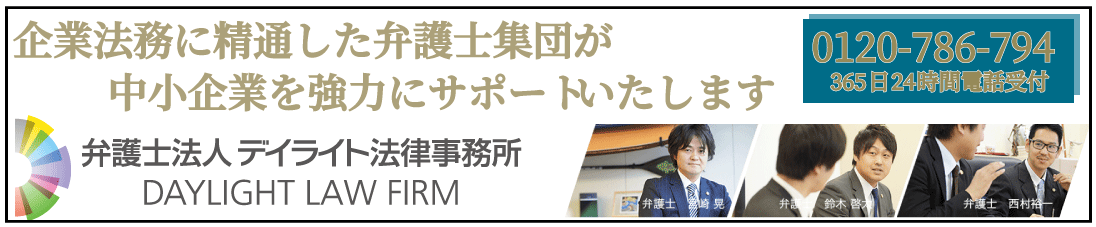 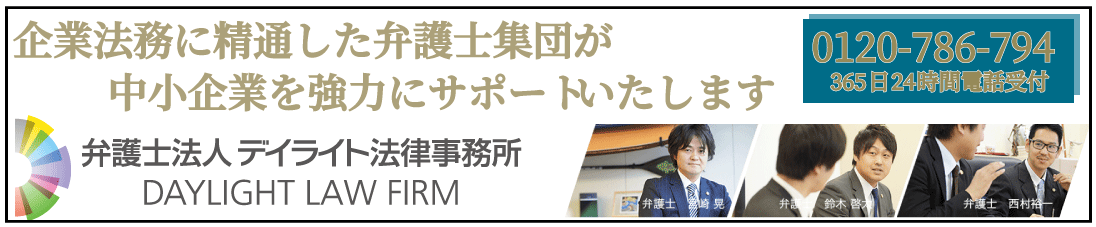 